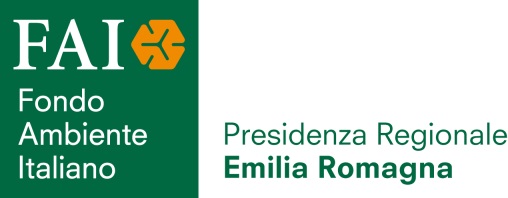 Elenco  aperture in Emilia RomagnaDelegazione di BolognaBolognaPalazzo Del Monte Via Galliera, 3-5Sabato 22 e Domenica 23, ore 09.30 – 18.00Ingresso esclusivo per gli Iscritti FAIVisite guidateApprendisti Ciceroni: Liceo Scientifico “Leonardo da Vinci”, Liceo Scientifico “A. Righi”Sabato 22 e Domenica 23, ore 09.30 – 18.00Palazzo d’Accursio*Piazza Maggiore, 6Sabato 22 e Domenica 23, ore 09.30 – 18.00Visite guidateApprendisti Ciceroni: Istituto Statale d’Arte, Liceo Artistico “F. Arcangeli”, Liceo Classico e Scientifico “A. Manzoni”, Liceo Classico “M. Minghetti”, Liceo “Collegio San Luigi”, Liceo Scientifico “N. Copernico”Visite guidate Sabato 22, e Domenica 23 visite guidate in filippino, marocchino, senegalese, rumeno, albanese, peruviano, russo, ucraino, nigeriano a cura delle Comunità straniere residenti a Bologna - progetto Arte un ponte tra cultureIniziative collaterali Giovedì 20 marzo, ore 16.00 (Cappella Farnese): conferenza aperta al pubblicoSottopassaggio – Augusto Via Rizzoli, 1Sabato 22 e Domenica 23, ore 09.30 – 13.00 / 14.00 – 18.30Visite GuidateApprendisti Ciceroni: Liceo Classico “M. Minghetti”Teatro Romano - AugustoVia Carbonesi, 5Sabato 22 e Domenica 23,ore 09.30 – 18.00Apertura a cura del Gruppo Fai Giovani BolognaVisite guidateApprendisti Ciceroni: Liceo Classico “L. Galvani”Grazie all’iniziativa del Rotary Club Bologna SudSalaborsa - AugustoPiazza del Nettuno, 3Sabato 22 e Domenica 23, ore 10.00 – 18.30Visite guidateApprendisti Ciceroni: Istituto “Manfredi-Tanari”; Istituto “G. Salvemini” Museo Civico Archeologico* - AugustoVia dell’Archiginnasio, 2Sabato 22 e Domenica 23, ore 10.00 - 18.00Visite guidateApprendisti Ciceroni: Liceo Classico “M. Minghetti”, Liceo Scientifico “N. Copernico”Ozzano dell’Emilia (BO)Scavi Archeologici di Claterna - AugustoVia Emilia 482-484, di fronte a Stradello MaggioSabato 22 e Domenica 23, ore 09.00 – 12.00 / 14.00 – 16.00Visite guidate anche in lingua inglese: ore 12.00Mostra “Museo della città romana di Claterna” - Augustoc/o Palazzo della Cultura - Piazza Salvador Allende, 18Sabato 22 e Domenica 23, ore 09.00 – 12.00 / 15.00 – 17.00Visite guidate anche in lingua inglese, ore 17.00Delegazione di CesenaCesena (FC)Comandini, un percorso per la libertà. La casa, la biblioteca, i luoghiCasa ComandiniCorso U. Comandini, 50Venerdì 21, ore 15.00 – 17.00 ingresso riservato agli Iscritti FAISabato 22 e Domenica 23, ore 9.30 – 12.00 / 14.30 – 18.30Visite guidateApprendisti Ciceroni: Liceo Classico “V. Monti”Domenica 23, ore 12.00 – 12.30, visite guidate anche in lingua ingleseChiesa di San Giuseppe in Borgo*Corso U. Comandini, 52Venerdì 21, ore 15.00 – 16.00 ingresso riservato agli Iscritti FAISabato 22 e Domenica 23, ore 10.00 – 12.00 / 14.30 – 18.00Visite guidateApprendisti Ciceroni: I.T.E. “R. Serra”Domenica 23, ore 11.30 – 12.00, visite guidate anche in lingua inglese, rumena ed ucraina a cura del Progetto Arte un ponte tra cultureIniziative collateraliDomenica 23, ore 18.30 – 19.00: concerto a cura degli allievi del Conservatorio “B. Maderna”Biblioteca Comandini*Via Montalti, c/o Chiostro di S. FrancescoSabato 22 e Domenica 23, ore 9.30 – 12.00 / 14.30 – 18.30Visite guidateApprendisti Ciceroni: Liceo Classico “V. Monti”Iniziative collateraliSabato 22, ore 16.30 – 17.00: Letture RisorgimentaliPer questo luogo: Domenica 23, ore 10.00, visite guidate anche in lingua ingleseRoncofreddo (FC)Un percorso nella storia della DevozioneMuseo di Arte SacraVia R. Comandini, 30Oratorio della Madonna della Misericordia dei Trotti*Via TrottiPer questi luoghi: Sabato 22, ore 14.30 – 19.00; Domenica 23, ore 9.30 – 12.30 / 14.40 – 19.00Pieve di Santa Paola*Fraz. Santa Paola di Roncofreddo, Via Curiel, 325Sabato 22, ore 14.30 – 19.00; Domenica 23, ore 9.30 – 17.00Savignano Sul Rubicone (FC)Compitum: un percorso dalla Preistoria al MedioevoMuseo del Compito*Via San Giovanni, 7Venerdì 21, ore 9.00 – 12.30 (per le scuole su prenotazione) / 15.00 – 18.30 (per tutti); Sabato 22, ore 15.00 – 18.00; Domenica 23, ore 10.00 – 12.00 / 15.00 – 18.00Iniziative collateraliAugusto - Venerdì 21, ore 16.30 – 18.30: conferenza “Regio VIII e Via Aemilia” a cura della dott.ssa Maria Grazia Maioli, Archeologa, dedicata all’Imperatore AugustoPieve di San Giovanni in Compito*Via San Giovanni, 5Venerdì 21, ore 15.00 – 16.00; Sabato 22 e Domenica 23, ore 11.00 – 12.00 / 16.00 – 17.00Visite guidate a cura degli Apprendisti Ciceroni dell’Istituto di Istr. Superiore “Marie Curie” Liceo ScientificoDelegazione di FerraraFerraraPalazzo Opera Pia Braghini-RossettiCorso Giovecca, 59Visite guidateApprendisti Ciceroni: Liceo Scientifico Statale “A. Roiti”; Classe V sezione G; Corso Beni CulturaliComacchio (FE)Dalla Loggia del Grano ai Trepponti e al DuomoVia Ugo BassiVisite guidateApprendisti Ciceroni: Liceo Scientifico Statale “Tullio Levi-Civita”Per tutti i luoghi: Sabato 22 e Domenica 23, ore 10.00 – 17.30Delegazione di ForlìForlì (FC)Asilo Santarelli*Via Caterina Sforza, 45Sabato 22, ore 10.00 – 12.30Ingresso esclusivo per gli Iscritti FAI, prenotazione obbligatoria: Segreteria FAI Forlì, 329 3611039Visite guidateApprendisti Ciceroni: Istituto Tecnico Economico “C. Matteucci”; Liceo Artistico e MusicaleForlì, Località FornioloItinerari del Rinascimento nelle RomagneSantuario di Santa Maria delle Grazie di Forno*Via del Santuario, 22Sabato 22 e Domenica 23, ore 14.30 – 18.00Visite guidate a cura degli Apprendisti Ciceroni: Liceo Artistico e MusicaleIniziative collateraliVenerdì 21, ore 21.00, concerto per il FAI a offerta libera: Sonia Ricciardi, soprano; Anna Maria Cortini, piano; Lidia Pittarrese, flautoTerra del Sole (FC)Itinerari del Rinascimento nelle Romagne per i 450 anni di Terra del Sole. Cosimo I e la Romagna “Fiorentina”Palazzo Pretorio*Piazza Giuseppe GaribaldiIl Bastione di Santa Reparata*Piazza Giuseppe GaribaldiPer il Palazzo Pretorio e il Bastione di Santa Reparata: Sabato 22, ore 14.30 – 18.00, Domenica 23, ore 10.30 – 12.30 / 14.30 – 18.00Chiesa di Santa Reparata*Piazza Giuseppe GaribaldiPer la Chiesa di Santa Reparata: Sabato 22 e Domenica 23, ore 14.30 – 18.00Visite guidateApprendisti Ciceroni: Scuola Media “Dante Alighieri”, Castrocaro Terme – Terra del SoleGruppo FAI ImolaImola (BO)Chiesa del Pio SuffragioPiazza MatteottiMuseo DiocesanoPiazza DuomoPer questi luoghi: Sabato 22 e Domenica 23, ore 15.00 – 18.00Visite guidate: Apprendisti Ciceroni®: Liceo Classico “Rambaldi”; Istituto di Istruzione Tecnico “L. Paolini”; Istituto Professionale Statale Commercio – Turismo “Cassiano da Imola”; Istituto magistrale “Alessandro da Imola”Delegazione di ModenaModenaIl complesso monacale della Suore Domenicane. Gioiello nascosto nel cuore della CittàVia Belle Arti (ingresso della Chiesa)Sabato 22 e Domenica 23, ore 9.00 – 12.30 / 14.00 – 18.30 (ultimo ingresso ore 18.00)Visite guidateApprendisti Ciceroni: Istituto superiore d’Arte “Adolfo Venturi”In Onore di Augusto nel bimillenario della morte, il FAI Giovani proponeAugusto Mostra: Quando Augusto passò da Modena. Dal Bellum mutinense ai simboli del suo poterePalazzo dei Musei - Piazza Sant’Agostino, 337Venerdì 21, ore 18.30, apertura straordinaria riservata agli Iscritti FAISala del Fuoco Palazzo Comunale - Piazza GrandePer questi due luoghi: Sabato 22 e Domenica 23, ore 10.00 – 13.00 / 15.00 – 18.00 (ultimo ingresso ore 17.30)Visite guidateApprendisti Ciceroni: Liceo Ginnasio Statale “L. A. Muratori”; Liceo Scientifico Statale “Wiligelmo”Delegazione di ParmaSalsomaggiore (PR)Palazzo delle Terme BerzieriPiazza Lorenzo BerzieriDomenica 23, ore 10.30 – 18.00 (ultimo ingresso ore 17.30)Apprendisti CiceroniVisite anche in lingua straniera: Allievi dell’Istituto di Istruzione Superiore (Alberghiero e Tecnico Turistico) “G. Magnaghi” di SalsomaggioreVisite guidate in inglese: ore 14.30 – 16.00Agli Iscritti FAI (e coloro che si iscrivono in quella data) oltre alla corsia preferenziale per l’accesso al palazzo, viene offerta la visita ai “camerini del lusso” e la mostra Tributo a Galileo Chini. Gioielli della decorazione: formelle, altorilievi, sculture, vasi, fregi, disegnati e prodotti dall’artista per il Berzieri. I pezzi, di straordinaria suggestione e recentemente oggetto di una mostra a Bangkok, vengono riesposti per l’occasione in esclusiva per gli Iscritti FAIDelegazione di PiacenzaPiacenzaAugusto - Sulle Orme dei romani: Piacenza, città romana “Urbs Aemiliae Princeps”, Veleia “Augusta Veleia”Palazzo Farnese. Mostre “La nascita del Museo di Piacenza tra antiquaria e archeologia”; “Abitavano fuori porta. Gente della Piacenza romana”*Piazza Cittadella, 29Venerdì 21 dalle ore 15.00 alle ore 16.00 (ultima visita), presso il Museo Archeologico: visite alla mostra permanente “Abitavano fuori porta. Gente della Piacenza romana” con la guida della prof.ssa Mimma Berzolla Grandi. Ingresso riservato agli Iscritti FAI su prenotazione: segreteria Delegazione – cel. 347 5414633 delegazionefai.piacenza@fondoambiente.it – c/o Punto FAI – Libreria del Corso, C.so Vittorio Emanuele 160 – Piacenzaore 17.00, presso il Salone Pierluigi: inaugurazione delle Giornate FAI di Primavera 2014 e della mostra “La nascita del Museo di Piacenza tra antiquaria e archeologia” alla presenza delle autorità cittadine, della Soprintendenza e del Capo Delegazione FAI, presentazione della mostra a cura delle dott.sse Anna Maria Carini e Mimma Berzolla GrandiIniziative collateraliVenerdì 21, ore 18.30 conversazione “La cucina dei romani, tra frugalità e opulenza” a seguire una “gustatio” e una “secundae mensae”, riservata agli Iscritti FAI su prenotazione al numero 347 5414633 o all’indirizzo mail delegazionefai.piacenza@fondoambiente.it, o presso il Punto FAI c/o Libreria del Corso, c.so Vittorio Emanuele; 160 – PiacenzaSabato 22 e Domenica 23, ore 9.00 – 17.00 (ultima visita), visite guidate alle due mostre permanenti a cura degli Apprendisti Ciceroni® del Liceo Classico “M. Gioia”Sabato 22 e Domenica 23, ore 9.00 – 17.00 (ultima visita), a cura degli Apprendisti Ciceroni® del Liceo “G.M. Colombini”: “Il porto fluviale di Placentia”, installazione e studio, “Calpurnia: chi era costei?” video, gossip e notizie storiche, visite al “Fegato etrusco” custodito in una sezione del Museo ArcheologicoSabato 22, Sala dei Teatini, ore 10.00 – 16.00 “Letture di brani di autori classici e moderni” sui temi riguardantiAntiquarium Santa Margherita*Via Sant’Eufemia, 12Area Archeologica di Via Monte di Pietà*Via del Monte di Pietà, 3Area Archeologica*Via Trebbiola, 44Per questi tre luoghi Sabato 22 e Domenica 23, ore 9.30 – 16.30Visite guidate a cura degli accompagnatori culturali delle Delegazione“Veleia, area archeologica: i luoghi e la carità”Sabato 22 e Domenica 23, ore 10.00, inaugurazione; ore 10.30 – 16.30 visite guidate all’area archeologica e al Museo a cura degli Apprendisti Ciceroni del Liceo “E. Mattei” di Fiorenzuola d’ArdaIniziative collateraliMaggiori informazioni sul sito www.giornatefai.it Giovedì 27 Febbraio; Giovedì 6 Marzo e Giovedì 13 Marzo; ore 17.30; conversazioni/dibattito aperte a tutti su temi attinenti la romanità presso la Cappella Ducale di Palazzo FarneseSabato 22 e Domenica 23, ore 9.00 – 12.00 / 16.00 – 19.00; visite guidate al Museo Archeologico della Val Tidone di Pianello V. T., a cura dei volontari dell’Associazione Pandora. Maggiori informazioni sul sito www.archeomuseovaltidone.itDomenica 27 aprile, ore 9.30 – 16.30; nell’area del Forum; letture dall’“Aulularia” di Plauto e visite guidate all’area archeologica e al Museo a cura degli Apprendisti Ciceroni® del Liceo “E. Mattei” di Fiorenzuola d’ArdaIl programma dettagliato delle Giornate FAI di Primavera sarà disponibile a Piacenza presso i Punti FAI: Libreria del Corso; c.so Vittorio Emanuele; 160; Planetario Viaggi; Piazza CavalliDelegazione di RavennaBagnacavallo (RA)Augusto – Presentazione del calco dell’Hera Ludovisi dopo il restauro*Museo Civico delle Cappuccine - Via Vittorio Veneto, 1/AVenerdì 21, ore 18.00Presentazione dell’Hera Ludovisi dopo il restauro (calco di un busto romano del I sec. A.C.; probabile ritratto di Antonia minor; nipote dell’imperatore Augusto)Ingresso esclusivo per gli Iscritti FAI, possibilità di iscriversi in locoPrenotazione obbligatoria presso il Punto FAI Selezione Arredamenti; Via Antica Zecca; 23; tel 0544 32087Pieve di San Pietro in Sylvis*Via Pieve MasieraSabato 22 e Domenica 23, ore 10.00 – 12.30 / 15.00 – 18.00Visite guidate Apprendisti Ciceroni: Polo Tecnico Professionale di Lugo; sezione geometri; istituto statale professionale “E. Stoppa” di Lugo; Università degli Studi di Bologna – sede di Ravenna; corso di laurea in Beni CulturaliBrisighella (RA)Teatro “M. Pedrini”*Via Naldi, 2Sabato 22 e Domenica 23, ore 10.30 – 12.30 / 15.00 – 18.00Apprendisti Ciceroni: Polo Liceale di Faenza (sezione classica; scientifica; linguistica ed artistica), Istituto I.T.G.C. “Alfredo Oriani” di Faenza; Istituto Professionale “Strocchi” di FaenzaFaenza (RA)Teatro “A. Masini”* (comprendente anche un percorso tecnico-scenico)Piazza Nenni, 3Sabato 22, ore 10.30 – 12.30 / 15.00 – 18.00; Domenica 23, ore 10.30 – 12.30 / 14.30 – 16.00Apprendisti Ciceroni: Polo Liceale di Faenza (sezione classica; scientifica; linguistica ed artistica); Istituto I.T.G.C. “Alfredo Oriani” di Faenza; Istituto Professionale “Strocchi” di FaenzaCervia (RA)Teatro ComunaleVia XX Settembre, 125Sabato 22 e Domenica 23, ore 10.00 – 12.30 / 15.00 – 18.00Visite guidate Apprendisti Ciceroni: Università degli Studi di Bologna – sede di Ravenna, corso di laurea in Beni Culturali; I.P.S.E.O.A. di CerviaIniziative collateraliMartedì 19, ore 12.00 conferenza stampa di presentazione delle Giornate FAI di Primavera di CerviaLugo (RA)Chiesa di San Francesco di Paola*Via Giulio Fermini Mancini; 37Sabato 22, ore 10.00 – 12.30 / 15.30 – 17.30; Domenica 23, ore 11.00 – 12.30 / 15.30 – 17.30Augusto - Mostra Numismatica sulla prima riforma monetaria di Augusto*Atrio della Fondazione Cassa di Risparmio e Banca del Monte di Lugo - Piazza F. Baracca, 24Sabato 22 e Domenica 23, ore 10.00 – 12.30 / 15.00 – 18.00Per Lugo: Visite guidate a cura degli Apprendisti Ciceroni: Liceo di Lugo (sezioni scientifica; classica e linguistica); Istituto Paritario “Sacro Cuore”; Polo Tecnico Professionale di LugoIniziative collateraliVenerdì 21, ore 20.30 conferenza di presentazione delle Giornate FAI di Primavera di LugoRavennaAugusto - Percorso Augusteo* Museo Nazionale - Via B. FiandriniSabato 22 e Domenica 23, ore 10.00 – 12.30 / 15.00 – 18.00Visite guidateApprendisti Ciceroni: Liceo Classico “Dante Alighieri”; Liceo Scientifico “A.Oriani”; Liceo Artistico “P.L. Nervi – G. Severini”; ITIS “Nullo Baldini”; ITG “Camillo Morigia”; ITAS “L. Perdisa”; ITC “Ginanni”; istituto professionale “Olivetti – Callegari”; I.C. “Guido Novello” scuola media; I.C. “Damiano” scuola mediaDomenica 23, ore 10.00 – 12.30 / 15.00 – 18.00; visite guidate in inglese, filippino, albanese a cura dei Mediatori artistico-culturali del progetto Arte un ponte tra cultureIniziative collateraliSabato 22 e Domenica 23, ore 11.00 e 16.00; spazi musicali eseguiti dall’Orchestra del Corso musicale della scuola “G. Novello” durante la visita del MuseoDelegazione di Reggio EmiliaReggio EmiliaAugusto - Memorie di Augusto Imperatore nelle collezioni archeologiche dei Musei Civici*Via Spallanzani, 1Sabato 22 e Domenica 23, ore 10.00 – 13.00 / 16.00 – 19.00Augusto - Il sito archeologico del Credem in Reggio EmiliaVia Emilia San Pietro, 6Sabato 22 e Domenica 23, ore 10.00 – 12.30 / 15.00 – 17.30Per questi luoghi: Visite guidate Apprendisti Ciceroni: Liceo Scientifico “A. Moro”; Liceo Classico Scientifico “Ariosto Spallanzani”; Liceo Statale d’Arte “Gaetano Chierici”; IESS Liceo EuropeoUn particolare ringraziamento Concessionaria BMW e MINI Reggio MotoriSi ringrazia per il supporto localeMusei Civici (logo); Credem (logo)Hanno inoltre collaboratoLiceo Scientifico “A. Moro” (logo); Liceo Classico Scientifico “Ariosto Spallanzani” (logo); Tuttiinbici (logo); Liceo Statale d’Arte “Gaetano Chierici”; IESS Liceo Europeo (logo); Tuttinbici (logo)Delegazione di RiminiRiminiAugusto - Il porto di Rimini: dal Ponte di Augusto e Tiberio al FaroPonte di Augusto e TiberioBorgo San Giuliano, Viale Tiberio – Banco FAIVenerdì 21, ore 9.00 – 12.00, ingresso riservato alle scuole; Sabato 22, ore 15.00 – 18.00; Domenica 23, ore 9.00 – 12.00 / 15.00 – 18.00Visite guidateApprendisti Ciceroni: Liceo Classico “G. Cesare” di Rimini; Liceo Scientifico – Artistico “a. Serpieri” di Rimini; Liceo delle Scienze Sociale “M. Valmigli” di Rimini: Liceo Artistico “ F. Fellini” di RiccioneIniziative collateraliDomenica 23, visite guidate al faro e alla Chiesa di San Nicolò, per informazioni chiedere al Banco FAI